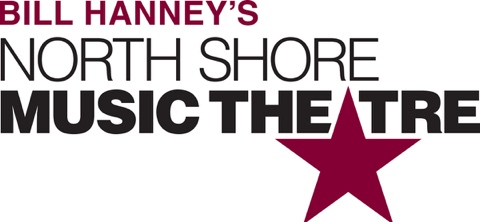 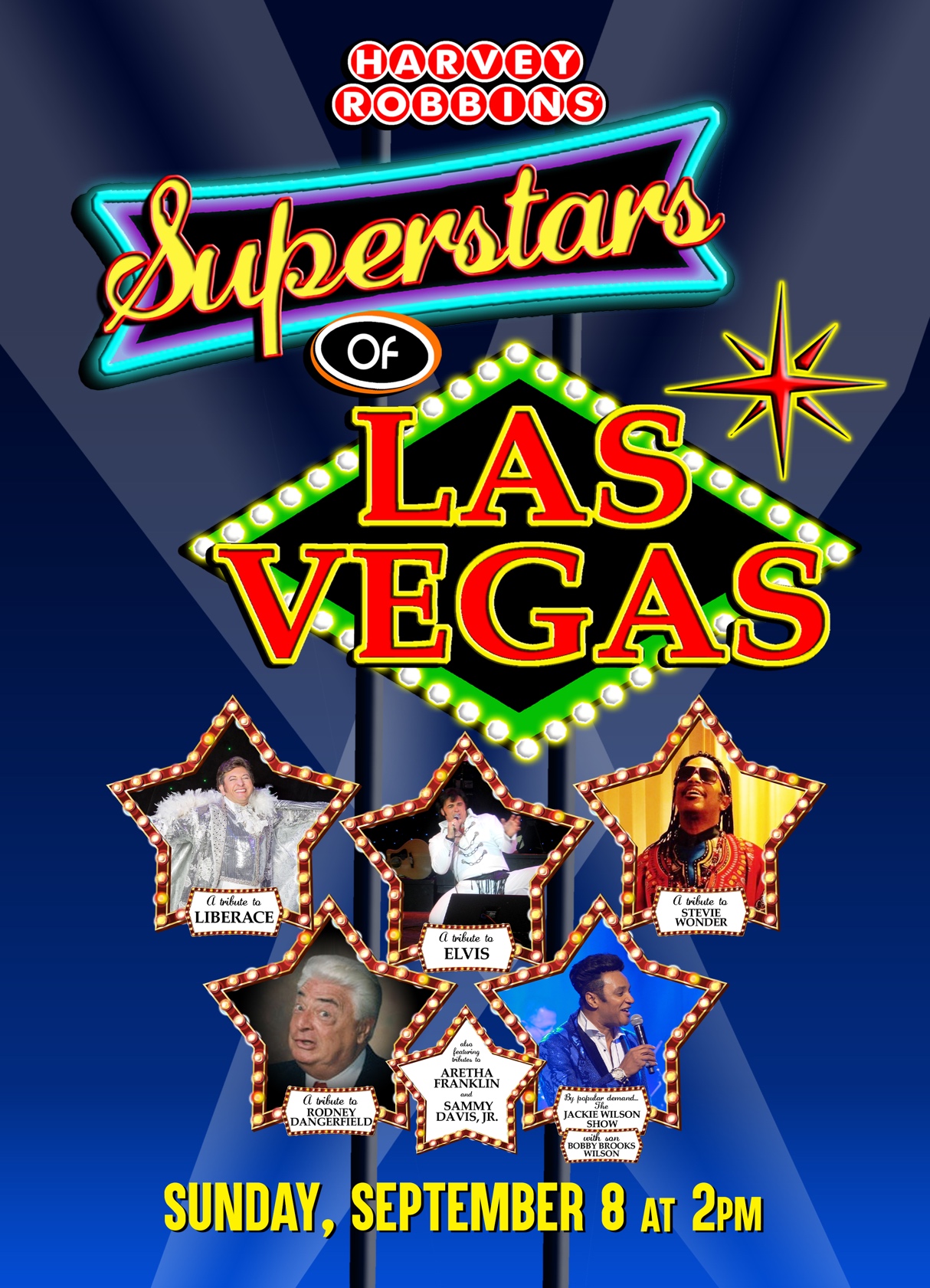 Group NameSunday, September 8 | 2:00 PM$00.00Harvey Robbins presents SUPERSTARS OF LAS VEGAS, the ultimate tribute concert![SPACE RESERVED FOR YOUR GROUP INFO, LOGO & CONTACT]